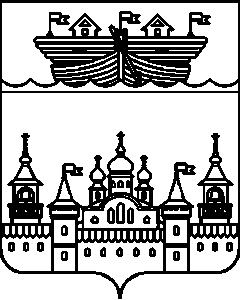 АДМИНИСТРАЦИЯ НЕСТИАРСКОГО СЕЛЬСОВЕТА ВОСКРЕСЕНСКОГО МУНИЦИПАЛЬНОГО РАЙОНА НИЖЕГОРОДСКОЙ ОБЛАСТИПОСТАНОВЛЕНИЕ17 июля 2018 года									№56О внесении изменений в Административный регламент о муниципальном контроле за сохранностью автомобильных дорог местного значения на территории Нестиарского сельсовета Воскресенского муниципального района Нижегородской области от 30 июня 2017 года №49 В целях приведения в соответствие с действующим законодательством, администрация Нестиарского сельсовета постановляет:1.Внести в Административный регламент о муниципальном контроле за сохранностью автомобильных дорог местного значения на территории Нестиарского сельсовета Воскресенского муниципального района Нижегородской области от 30 июня 2017 года №49   следующие изменения:1.1. Дополнить пунктом 1.9.1. следующего содержания:«1.9.1. Ответственные специалисты при осуществлении муниципального контроля обязаны:- «- вносить сведения о плановых и внеплановых проверках, об их результатах и о принятых мерах по пресечению и (или) устранению последствий выявленных нарушений в единый реестр проверок в соответствии с правилами формирования и ведения единого реестра проверок, утвержденными Правительством Российской Федерации.»;1.2. Дополнить пунктом 3.6.5.  следующего содержания:«3.6.5. При исполнении муниципальной функции ответственный специалист администрации Нестиарского сельсовета вносит сведения о плановых и внеплановых проверках, об их результатах и о принятых мерах по пресечению и (или) устранению последствий выявленных нарушений в единый реестр проверок в соответствии с правилами формирования и ведения единого  реестра проверок, утвержденными Правительством Российской Федерации в единый реестр проверок в порядке, установленном законодательными и иными нормативными правовыми актами Российской Федерации.».2.Обнародовать настоящее постановление на информационном стенде администрации и разместить на официальном сайте администрации Воскресенского муниципального района Нижегородской области в сети Интернет.3.Контроль за исполнением настоящего постановления оставляю за собой.4.Настоящее постановление вступает в силу с 19 августа 2018 года. Глава администрации						Ю.Н.Харюнин